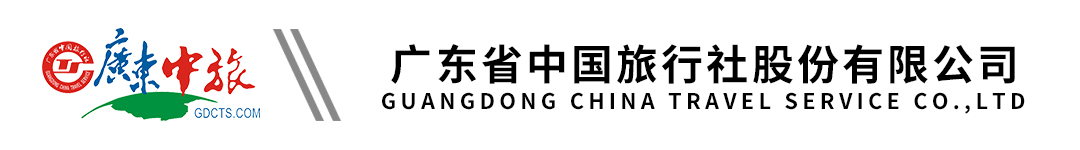 中旅1号【印度洋明珠】斯里兰卡纯美双飞6天4晚|广州直飞|圣城康提-佛牙寺|加勒古堡-世界文化遗产|醉美印度洋-海边小火车|南部海岸升级2晚当地超豪华酒店行程单行程安排费用说明购物点自费点其他说明产品编号SA16759311932L6出发地广州市目的地斯里兰卡行程天数6去程交通飞机返程交通飞机参考航班广州-科伦坡：UL885 （0300/0505）广州-科伦坡：UL885 （0300/0505）广州-科伦坡：UL885 （0300/0505）广州-科伦坡：UL885 （0300/0505）广州-科伦坡：UL885 （0300/0505）产品亮点【直飞航班】： 全程使用斯里兰卡航空，广州直飞，尊贵享受；【直飞航班】： 全程使用斯里兰卡航空，广州直飞，尊贵享受；【直飞航班】： 全程使用斯里兰卡航空，广州直飞，尊贵享受；【直飞航班】： 全程使用斯里兰卡航空，广州直飞，尊贵享受；【直飞航班】： 全程使用斯里兰卡航空，广州直飞，尊贵享受；天数行程详情用餐住宿D1广州白云机场集中早餐：X     午餐：X     晚餐：X   无D2广州-科伦坡(参考航班： UL885 0300/0505）-西格里亚（车程约5小时）早餐：当地早餐     午餐：当地餐厅     晚餐：酒店自助餐   西格利亚或丹布拉区域Sun green或sigiriya village 或 saunter paradise或同级酒店D3西格利亚—康堤（车程约2.5小时）早餐：酒店自助早餐     午餐：当地餐厅     晚餐：酒店自助餐   康提 royal kandyan 或 lagone kandy  或rivendell hotel 或同级D4康提-南部海岸(车程约5小时)早餐：酒店自助早餐     午餐：当地餐厅     晚餐：酒店自助餐   西南部海岸当地超豪华酒店 JIEJIE BEACH JETWING或 blue water 或 citrus  waskaduwa或同级酒店D5南部海岸早餐：酒店自助早餐     午餐：X     晚餐：酒店自助餐   西南部海岸当地超豪华酒店 JIEJIE BEACH JETWING或 blue water 或 citrus  waskaduwa或同级酒店D6南部海岸-科伦坡/尼甘布（海边小火车约30分钟） ，科伦坡—广州（参考航班：UL884 -1735/0200+1）早餐：酒店自助早餐     午餐：当地餐厅     晚餐：X   无费用包含1、广州往返科伦坡机票及税；1、广州往返科伦坡机票及税；1、广州往返科伦坡机票及税；费用不包含1、斯里兰卡签证费（2024年5月30日前落地签免签证费）；1、斯里兰卡签证费（2024年5月30日前落地签免签证费）；1、斯里兰卡签证费（2024年5月30日前落地签免签证费）；项目类型描述停留时间参考价格宝石斯里兰卡各色宝石60 分钟香料园香料，植物精华制品60 分钟项目类型描述停留时间参考价格如需丰富行程，可自愿选择以下行程（费用需自理）一、米日利亚国家公园+牛车游乡村，约4小时，120美金/人，6人起。240 分钟$(美元) 120.00预订须知1、本行程仅作界定旅游线路、接待标准及游览项目之用，由我司委托旅游目的地具有相应资质的地接社承担本旅行团在当地的接待业务，地接社的相关信息、导游姓名及电话，以及具体航班时间、最终游览行程及入住酒店等信息一并在出团通知书行程表中告知。此团为散拼团，与其他旅行社招徕的旅游者拼团。温馨提示1、 斯里兰卡火车设施比较落后，请一定要注意安全。火车票不能提前预售，只能现购， 因此不能保证座位和空调。如有遇火车票售罄、更改或取消， 我们将换乘旅游巴士，  如有贵宾放弃体验火车项目，  可跟随旅游大巴前 往目的地，  费用无增减！退改规则1、本团成团的最低人数为：14人；如果不成团，提前7天通知，可协商转团或者无损退团，不作任何赔偿；签证信息1、有效期 6 个月以上护照 (按回程日期计算，并且保证护照最少 有 3 页空白签证页)；报名材料清晰拍照护照首页、身份证复印件保险信息建议游客自行购买个人旅游意外保险。具体保险险种请在报名时咨询销售人员并购买，出游时请携带保险资料